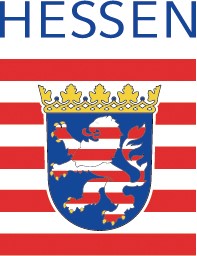 Hessisches Landesamtfür Gesundheit und Pflege- Außenstelle Frankfurt -Dezernat IV 2Lurgiallee 1060439 Frankfurt am Main Ärztin oder Arzt (§ 3 Bundesärzteverordnung, BÄO) Zahnärztin oder Zahnarzt (§ 2 Zahnheilkundegesetz, ZHG) Apothekerin oder Apotheker (§ 4 Bundes-Apothekerverordnung, BApO)Ausbildungsland: DokumenteAlle Unterlagen beziehungsweise Nachweise liegen – möglichst in der Reihenfolge der Checkliste (siehe Anlage 1) – bei. Sie erleichtern damit die Prüfung. Bitte verzichten Sie auf Ordner, Trennblätter, Hüllen oder sonstiges Ordnungsmaterial. Ja    Nein    Es fehlen noch und werden alsbald nachgereicht:ErklärungenMir liegt eine Einstellungszusage eines Arbeitgebers in Hessen vor (siehe Anlage 3): Ja    NeinFalls nein, begründen Sie bitte auf einem separaten Blatt den Approbationsantrag in Hessen (daraus ergibt sich die örtliche Zuständigkeit des Hessischen Landesamtes für Gesundheit und Pflege, HLfGP).Ich habe in einem anderen Bundesland einen Approbationsantrag gestellt: Ja    NeinFalls ja, wann: Falls ja, wo: Sie können keinen weiteren Antrag in Hessen stellen, müssen stattdessen zuvor ein laufendes Verfahren in dem anderen Bundesland wirksam beenden und dies dem HLfGP nachweisen, beispielsweise durch einen Rücknahmebescheid der dort zuständigen Stelle (siehe Merkblatt).Ich versichere, dass ich die Länder, in denen ich bisher meinen gewöhnlichen Aufenthalt hatte, nicht im Zusammenhang mit strafrechtlichen oder berufsbeschränkenden Maßnahmen verlassen habe. Ein gerichtliches Straf- oder staatsanwaltliches Ermittlungsverfahren oder berufsgerichtliches Verfahren gegen mich im Ausland    in Deutschland    ist nicht anhängig    ist anhängigFalls ja, wegen Ich bestätige, davon Kenntnis genommen zu haben, dass der Antrag erst bearbeitet wird, wenn alle relevanten Angaben und Dokumente vorliegen, sowie dass das Antragsverfahren, auch bei einer Ablehnung oder Antragsrücknahme, gebührenpflichtig ist: Ja    NeinIch erkläre, dass alle meine Angaben richtig und vollständig sowie alle eingereichten Dokumente authentisch sind. Ja    NeinIch versichere, erst nach erteilter Approbation eine ärztliche, zahnärztliche
oder pharmazeutische Tätigkeit aufzunehmen. Ja    NeinIch bestätige außerdem, davon Kenntnis genommen zu haben, dass die Approbation grundsätzlich mit Postzustellungsurkunde ausschließlich an eine inländische Privatanschrift und nicht an den Arbeitgeber zugestellt wird. Daher trage ich dafür Sorge, dass mein vollständiger Name an Türklingel und Briefkasten gut lesbar angebracht ist (ausnahmsweise kann die Approbationsurkunde persönlich nach Terminvereinbarung abgeholt werden). Ja    NeinIch erkläre mich damit einverstanden, dass das HLfGP das Binnenmarkt-Informationssystem (IMI) im Rahmen des Antragsverfahrens bedarfsweise nutzt. Informationen dazu finden Sie im Internet unter http://ec.europa.eu/internal_market/imi-net/about_de.htm/   Ja    NeinHinweiseDie Anlagen 1 bis 4 sind Bestandteil des Antrages.Ihre Daten werden gemäß § 3 Bundesärzteordnung (BÄO) oder § 2 Zahnheilkundegesetz (ZHG) oder § 4 Bundes-Apothekerordnung (BapO) verarbeitet. Nähere Informationen zur Datenverarbeitung durch das HLfGP und zu Ihren Rechten nach Artikel 13 bis 22 der Datenschutz-Grundverordnung (DS-GVO) finden Sie im Internet unter www.hlfgp.hessen.de._________________________		_________________________Ort, Datum					Eigenhändige Unterschrift(Antragstellende Person)Anlage 1 | DokumenteDie nachstehenden Dokumente sind dem Approbationsantrag, sofern erforderlich übersetzt (siehe Merkblatt), möglichst bereits zum Antragszeitpunkt beizufügen. Bitte beachten Sie, dass der Antrag erst nach vollständigem und formgerechten Vorliegen aller relevanten Angaben und Dokumente bearbeitet wird. Sie können selbst maßgeblich zu einem zügigen Antragsverfahren beitragen.Dokumente im Original (zum Verbleib beim HLfGP)	Antragsvordruck „EU/EWR/CH“ (ausgefüllt und eigenhändig unterschrieben)	Lebenslauf (siehe Anlage 2)	Arbeitgeberbescheinigung (siehe Anlage 3)	Ärztliche Bescheinigung (siehe Anlage 4)	Polizeiliches Führungszeugnis (zur Vorlage bei einer deutschen Behörde, auch europäisches Führungszeugnis), wenn Sie sich bereits länger als drei Monate in Deutschland aufhalten. Es ist bei der Meldebehörde Ihres Wohnortes zu beantragen. Bitte geben Sie das HLfGP mit Anschrift als Zieladresse sowie den Zweck „Approbation“ an.	Führungszeugnis ist beantragt (die Bearbeitungszeit beträgt rund zwei Wochen, Informationen dazu unter www.bundesjustizamt.de): (TT/MM/JJJJ)Dokumente im Original mit einfacher Kopie (letztere zum Verbleib beim HLfGP)	Diplom als Ärztin oder Arzt, Zahnärztin oder Zahnarzt, Apothekerin oder Apotheker gemäß Anhang V der Richtlinie 2005/36/EG	Weitere Berechtigungsnachweise (etwa Approbation, Lizenz) für die Aufnahme einer ärztlichen, zahnärztlichen oder pharmazeutischen Tätigkeit im Ausbildungsland) gemäß Anhang V der Richtlinie 2005/36/EG	Konformitätsbescheinigung gemäßArt. 24 (Ärztinnen oder Ärzte),Art. 34 (Zahnärztinnen oder Zahnärzte),Art. 44 (Apothekerinnen oder Apotheker)der Richtlinie 2005/36/EG	Certificate of good standing (berufsrechtliches Führungszeugnis, aus den Ländern, in denen Sie bereits ärztlich, zahnärztlich oder pharmazeutisch tätig waren)Dokumente als beglaubigte Kopie (ausschließlich vom Original, zum Verbleib beim HLfGP)	Sprachzertifikat GER-B2 (siehe Merkblatt, Goethe-Institut oder telc gGmbH)	Fachsprachzertifikat GER-C1 (siehe Merkblatt) liegt bei    wird nachgereicht entfällt (muttersprachliche oder relevante anderweitige deutsche Sprachkenntnisse)	Aktueller Strafregisterauszug (criminal record) aus den letzten Aufenthaltsländern	Geburtsurkunde	Heirats- oder Namenänderungsurkunde	Identitätsnachweis (Personalausweis oder Reisepass)Anlage 2 | Tabellarischer LebenslaufBitte lückenlos ausfüllen, eigenhändig unterschreibensowie dem HLfGP im Original vorlegen.Tabellarischer Lebenslauf_________________________		_________________________Ort, Datum					Eigenhändige Unterschrift(Antragstellende Person)Anlage 3 | ArbeitgeberbescheinigungBitte vom künftigen Arbeitgeber in Hessenausfüllen und unterschreiben lassensowie dem HLfGP im Original vorlegen.EinstellungszusageVorname und Familiennamesoll im Krankenhaus/in der Klinik/in der Praxis/in der Apothekevoraussichtlich abalsbeschäftigt beziehungsweise eingestellt werden._________________________		________________________________Ort, Datum					Unterschrift der Arbeitgeberin/des Arbeitgebers(Geschäfts- oder Praxisinhabende, Personalleitungen)___________________________________________Stempel des Krankenhauses/der Klinik/der Praxis/der ApothekeAnlage 4 | Ärztliche BescheinigungBitte zurücksenden an oder vorlegen bei:Hessisches Landesamtfür Gesundheit und Pflege- Außenstelle Frankfurt –Dezernat IV 2Lurgiallee 1060439 Frankfurt am MainÄRZTLICHE BESCHEINIGUNGHiermit bestätige ich , dass bei Vorname und Familiennamegeboren amnach heutiger eingehender Untersuchung keine Anhaltspunkte dafür vorliegen, dass sie oder er wegen eines körperlichen Gebrechens oder wegen Schwäche ihrer oder seiner geistigen oder körperlichen Kräfte oder wegen einer Sucht zur Ausübung des Berufes als Ärztin oder Arzt	    Zahnärztin oder Zahnarzt 	  Apothekerin oder Apothekerunfähig oder ungeeignet ist.	Mit der von mir untersuchten Person bin ich weder verwandt noch stehe ich mit ihr in einer engen persönlichen Beziehung (Partnerschaft)._________________________		_________________________Ort, Datum					Arztstempel und -unterschriftHinweis:Bescheinigungsberechtigt sind Betriebsärztinnen und -ärzte einstellender Arbeitgebender oder in Deutschland niedergelassene Ärztinnen und Ärzte (der Allgemein- oder der Inneren Medizin). Die oder der Unterzeichnende muss namentlich aus dem Arztstempel ersichtlich sein.Angaben zur Person und Kontaktdaten (Antragstellende Person)Familienname, Vorname(n) (Rufname bitte in Klammern setzen, Beispiel: (Anne))Namenzusätze/Titel (sofern vorhanden)Geburtsname (sofern abweichend vom Familiennamen)Geschlecht    weiblich    männlich    divers    keine AngabeGeburtsdatum, -ort und -landPostanschrift in Deutschland (Postleitzahl, Ort, Straße, Hausnummer)Wohnort im Ausland (Länderkennzeichen, Postleitzahl, Ort, Straße, Hausnummer)Aufenthalt in Deutschland (seit)StaatsangehörigkeitE-Mail-AdresseTelefon/Mobilnummer (mit Landesvorwahl, Beispiel: +49 170 1234567)Angaben zur PersonFamilienname, Vorname(n) (gleichlautend mit dem Antrag)Geburtsdatum (gleichlautend mit dem Antrag)SchuleSchule (Name, Schulform, Ort, Land, Abschluss)Zeitraum (von MM/JJJJ bis MM/JJJJ)Schule (Name, Schulform, Ort, Land, Abschluss)Zeitraum (von MM/JJJJ bis MM/JJJJ)Schule (Name, Schulform, Ort, Land, Abschluss)Zeitraum (von MM/JJJJ bis MM/JJJJ)StudiumHochschule (Name, Art, Ort, Land, Abschluss)Zeitraum (von MM/JJJJ bis MM/JJJJ)Hochschule (Name, Art, Ort, Land, Abschluss)Zeitraum (von MM/JJJJ bis MM/JJJJ)Ausstellungsdatum Diplom/Lizenz/Approbation (TT.MM.JJJJ)WeiterbildungÄrztin/Arzt, Zahnärztin/Zahnarzt oder Apothekerin/Apotheker imPraktikum/Internatur/Turnus (sofern im Ausbildungsland obligatorisch)Zeitraum (von MM/JJJJ bis MM/JJJJ)Ärztin/Arzt, Zahnärztin/Zahnarzt oder Apothekerin/Apotheker imPraktikum/Internatur/Turnus (sofern im Ausbildungsland obligatorisch)Zeitraum (von MM/JJJJ bis MM/JJJJ)Ärztin/Arzt, Zahnärztin/Zahnarzt oder Apothekerin/Apotheker imPraktikum/Internatur/Turnus (sofern im Ausbildungsland obligatorisch)Zeitraum (von MM/JJJJ bis MM/JJJJ)SprachkenntnisseSprache und Sprachniveau (beispielsweise GER-C1)Sprache und Sprachniveau (beispielsweise GER-C1)Sprache und Sprachniveau (beispielsweise GER-C1)Sprache und Sprachniveau (beispielsweise GER-C1)Sonstige Angaben (optional auf einem separaten Blatt)